مستعينا بالله ، أجب عما يأتي :    السؤال الأول / أ ) ضع دائرة حول الإجـــابــة الصحـيـحـة فـيـما يأتي :نظـام الحكـم فـي المملـكـة العـربيـة السعـوديـة ، هـو :   ( جـمهـوري - إمبراطوري - مـلــكـــي - سلـطـاني ) كان توحيد البلاد باسم المملكة العربية السعودية عام :   (  1351 هـ - 1353هــ  - 1355هـ - 1357هـ ) المحافظة على الصلوات المفروضة ، من المسؤولية :   ( الاجتماعية - الاخـتـيارية - الـوطـنية - الــذاتــيــة )يُــعــرف نـظــام تـحـديـد الـمـواقــع العـالـمـي ، بـاسم :   (      JPG      - MP3    - GPS       - HTC ) تحـول المملكـة إلى رؤية 2030م ، هو مـن الأساس :   ( التـاريـخـي - الـتـنـمــوي - الـديـنـــي - الجغـرافي ) رسـم سيـاسـة الدولة الخارجية ، مـن أعمـال مـجلس :   ( المـنـاطــق - الشـــــورى - الــوزراء - الأمــــــــة ) ب ) حدد على الشكل الآتي ، العناصر التالية : 1- مقياس الرسم .       2- عنوان الخريطة .    3- الــبـــوصــلــة .       4- مفتـاح الخريطة .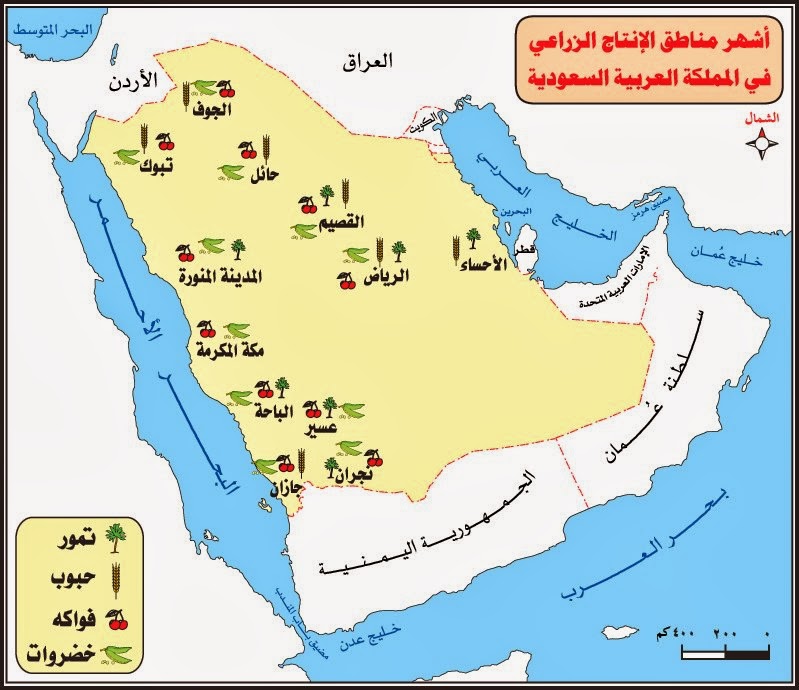 السؤال الثاني /أ ) ضع علامة ( √ ) أمام العبارة الصحيحة أو ( x ) أمام العبارة الخاطئة :من الممـارسات السلبيـة في الاحتفـال باليـوم الوطـني : مخالـفة أنظمة المرور .     (   √   )المسؤولية هي : قدرة الشخص على أداء واجباته وتحمل نتائج أقواله وأفعاله .      (   √   )التطـوع هـو : بـذل الـجـهـد أو الوقـت أو المال ، مع توقـع مـردود وأجر مـالي .      (   x   )يـنـقـســم العـمـل الـمسـاحـي إلـى قـسـمـيـن وهــمـا : الـتـــوقـيـع والـتـــرقـيـع .      (   x   )يــبــلــغ عـــدد الــوزارات بـالـمــمـلـكــة الـعـربـيـة الـسـعـوديـة ( 25 ) وزارة .      (   x   )مـن مـقـومـات الهـويـة الـوطـنية فـي المملكة العربية السعودية : اللغة العربية .      (   √   )ب ) أكمل الفراغات التالية ، بالكلمات المناسبة فيما يأتي : أعلى وسامَيْ تكريم بالمملكة هما : قلادة بدر الكبرى و قلادة الملك عبدالعزيزمايصدر عن الإنسان من سلوك وآداب ، تعبر عن قيم المجتمع يسمى : الذوق العامالصور الجوية نوعان ، وهما : صور جوية رأسية و صور جوية مائلةتنقسم الخرائط وفق الغرض منها إلى قسمين ، وهما : خرائط طبيعية و خرائط بشرية     السؤال الثالث /أ ) اختر الرقم المناسب من العمود ( أ ) ثم ضعه أمام ما يناسب من العمود ( ب ) .                   ( أ )                                                      ( ب )من واجبات المواطن السعـودي :                (  3  ) التعليم والصحة وتوفـيـر الأمن .مـن فـوائـد تحـمـل المسـؤولـية :                (      ) الأنـظـمـة الـبرمجـية المحوسبة .مـن حـقـوق المواطن السعودي :                (  5  ) الأنـظـمـة الـمـتـعـلـقـة بالحـكــم .مـن فـوائــد عـلــم الـمـســاحــة :                (  1  ) الولاء والانتماء للملك والوطـن .الأنـظــمــة الأســـاســيــة ، هي :                (  4  ) حــسـاب مـسـطـحــات الأراضي .                                                     (  2  ) الثقـة بالنفس وثقـة الآخرين بك .     ب) اذكر اثنين من فوائد التطوع على الفرد .الثواب والأجر -- اكتساب الخبرات -- العلاقات -- التواصل الثقة بالنفس -- تحمل المسؤولية -- استثمار أوقات الفراغ -- المواطنة والانتماءج) ممن يتألف مجلس الوزراء ؟من الرئيس ونائب الرئيس والوزراء العاملين والوزراء الأعضاء المعينين والمستشارين المعينينأ ) قارن بين الخريطة والصور الجوية وفق ما يلي :.المملكة العربية السعوديةوزارة التعليمالإدارة العامة للتعليم بمنطقة مكة المكرمةشؤون تعليم البنينإدارة الاختبارات والقبول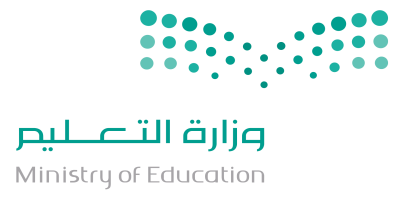 مدرسة الأندلس الأهليةالقسم المتوسط والثانويالعام الدراسي1440/1441 هـالمادةالدراسات الاجتماعيةالفصل الدراسيالأولالزمنساعتانالدورالأولعدد الأوراق3الصفالثالث المتوسطعدد الأسئلة3المسارعدد الفقرات30اسم الطالبرقم الجلوسبيان تقدير الدرجاتبيان تقدير الدرجاتبيان تقدير الدرجاتبيان تقدير الدرجاتبيان تقدير الدرجاتبيان تقدير الدرجاتبيان تقدير الدرجاترقم السؤالالدرجة المستحقةالدرجة المستحقةالمصححالمصححالمراجعالمراجعرقم السؤالرقماًكتابةالاسمالتوقيعالاسمالتوقيع123المجموعجمعه:جمعه:راجعه:راجعه:الدرجة بعد المراجعةــــــــــــــــــالتوقيع:التوقيع:التوقيع:التوقيع:أوجه المقارنةالخريطةالصور الجويةمن حيث الأصلتمثيل أو تقريب للواقعحقيقة لما تعبر عنهمن حيث المفتاحتحتاج إلى مفاتيحلا تحتاج إلى مفاتيح